ПОСТАНОВЛЕНИЕ                                  Главы администрации муниципального образования                                          «Хатажукайское сельское поселение»От 10.03. 2021 года    № 9                                                                           а. ПшичоО присвоении адресадому В соответствии с Федеральным законом от 28 декабря 2013 N443-ФЗ "О федеральной информационной адресной системе и о внесении изменений в Федеральный закон "Об общих принципах организации местного самоуправления в Российской Федерации", а так же Постановлением Правительства РФ от 19 ноября 2014 N1221"Об утверждении Правил присвоения, изменения и аннулирования адресов"1. Жилому дому с кадастровым номером 01:07:1900011:130, расположенному на территории, присвоить адрес: Российская Федерация, Республика Адыгея, Шовгеновский муниципальный район,  сельское поселение Хатажукайское, аул Пшизов,  ул. Датхужева, дом 11.2. Внести данный объект в адресный реестр МО «Хатажукайское сельское поселение».3. Настоящее Постановление вступает в силу с момента его подписания.Глава администрации МО «Хатажукайское сельское поселение»                                        К.А. Карабетов     РЕСПУБЛИКА АДЫГЕЯМуниципальное образование«Хатажукайское сельское поселение»385462, а. Пшичо, ул. Ленина, 51             тел.9-31-36Факс (87773) 9-31-36e-mail: dnurbij @ yandex.ruАДЫГЭ РЕСПУБЛИКХьатыгъужъкъое муниципальнэ     къоджэ псэупIэ чIыпIэм изэхэщапI385462, къ. Пщычэу,           ур.Лениным ыцI,51, тел. 9-31-36, тел. Факс (87773) 9-31-36e-mail: dnurbij @ yandex.ru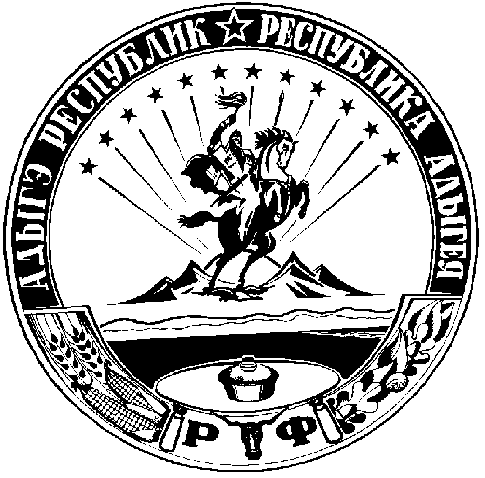 